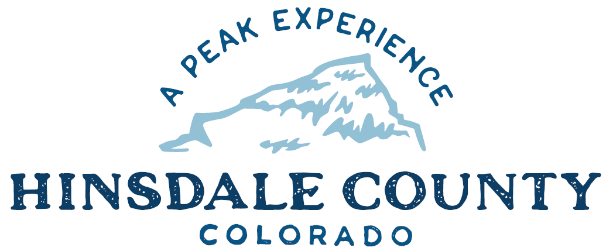 +HINSDALE COUNTYBOARD OF COUNTY COMMISSIONERS SPECIAL WORKSHOPCoursey Annex, 311 Henson Street, Lake CityWednesday, November 23 - 9 a.m.AGENDA9 AM   BUDGET WORKSHOP #5ADJOURNJoin Zoom Meetinghttps://us02web.zoom.us/j/89716060373?pwd=TUc2TUI4MlFHVWJrS0RGcDhtY3NxUT09Meeting ID: 897 1606 0373Passcode: 165741Or call in: 346 248 7799Times stated are approximate and the agenda may be modified as necessary at the discretion of the Board.  The next Commissioner’s meeting is a workshop and meeting scheduled for Wednesday, November 30, 2022, unless otherwise noted at the Coursey Annex, 311 N. Henson Street, Lake City, CO  81235.  